Муниципальное казённое дошкольное образовательное учреждение «Детский сад №11»Изобильненского городского округа Ставропольского края(МКДОУ «Детский сад №11» ИГОСК) ПРИКАЗ25.03.2020г.                                                                                                 №45с. ПодлужноеО неотложных мерах по предупреждениюраспространения коронавирусной инфекции (COVID-2019)В связи с предупреждением распространения коронавирусной инфекции (COVID-2019) и в целях принятия необходимых организационно- распорядительных мер по МКДОУ «Детский сад №11» ИГОСК)ПРИКАЗЫВАЮ:Создать в МКДОУ «Детский сад №11» ИГОСК Оперативный штаб по предупреждению распространения коронавирусной инфекции (COVID-2019) (Далее- Оперативный штаб).Утвердить:Состав Оперативного штаба согласно приложению №1;Положение об Оперативном штабе согласно приложению №2;План неотложных мероприятий по предупреждению распространения коронавирусной инфекции (COVID-2019).согласно приложению №3.Сотрудникам МКДОУ «Детский сад №11» ИГОСК приступить к исполнению Плана незамедлительно.Воспитателю Чернаусовой С.С., члену Оперативного штаба, обеспечить работу Оперативного штаба, организовать работу «горячей» телефонной линии по номеру 8(86545)7-77-53.Контроль исполнения данного приказа оставляю за собой.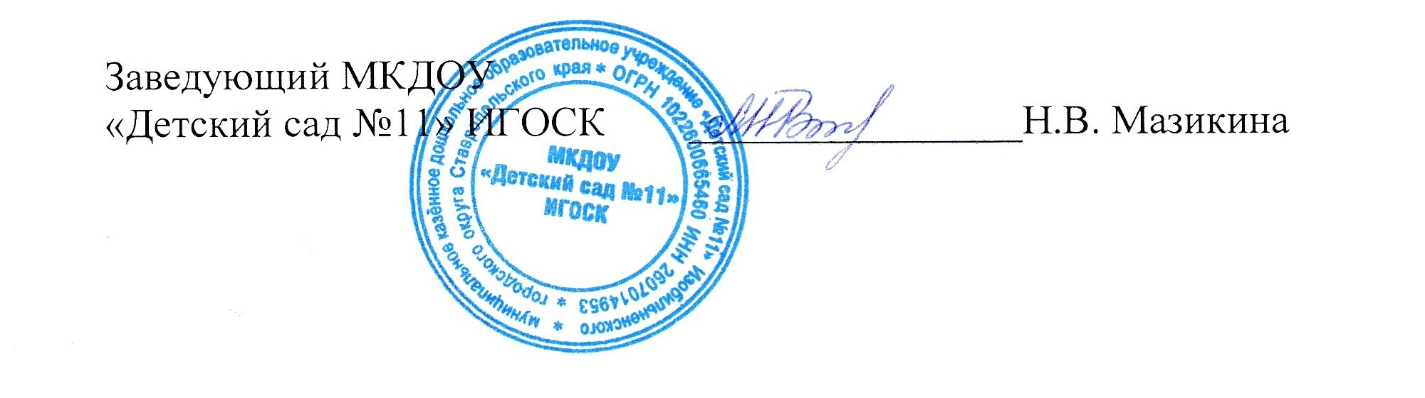 